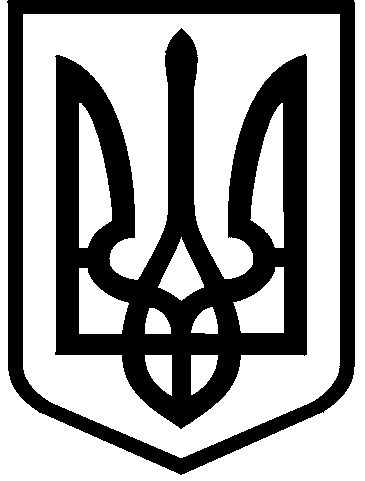 КИЇВСЬКА МІСЬКА РАДАII сесія IX скликанняРІШЕННЯ____________№_______________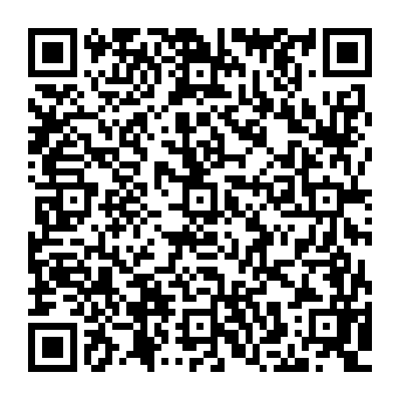 Відповідно до статей 9, 83, 92, 116, 122, 123, 186 Земельного кодексу України, Закону України «Про внесення змін до деяких законодавчих актів України щодо розмежування земель державної та комунальної власності», пункту 34 частини першої статті 26 Закону України «Про місцеве самоврядування в Україні», розглянувши проєкт землеустрою щодо відведення земельної ділянки та заяву Комунального некомерційного підприємства «Центр первинної медико-санітарної допомоги № 2» Святошинського району м. Києва від 09 листопада 2023 року № 66011-008028325-031-03, Київська міська радаВИРІШИЛА:1. Затвердити проект землеустрою щодо відведення земельної ділянки Комунальному некомерційному підприємству «Центр первинної медико-санітарної допомоги № 2» Святошинського району м. Києва на вул. Симиренка, 38 в постійне користування для експлуатації та обслуговування будівлі медичного центру (категорія земель – землі житлової та громадської забудови; код виду цільового призначення – 03.03 для будівництва та обслуговування будівель закладів охорони здоров’я та соціальної допомоги).2. Надати Комунальному некомерційному підприємству «Центр первинної медико-санітарної допомоги № 2» Святошинського району м. Києва, за умови виконання пункту 3 цього рішення, в постійне користування земельну ділянку площею 0,3408 га (кадастровий номер 8000000000:75:344:0030) для експлуатації та обслуговування будівлі медичного центру (код виду цільового призначення – 03.03) на вул. Симиренка, 38 у Святошинському районі міста Києва із земель комунальної власності територіальної громади міста Києва, у зв’язку із закріпленням нерухомого майна на праві оперативного управління відповідно до розпорядження Святошинської районної в місті Києві державної адміністрації від 19 травня 2014 року № 286, право оперативного управління зареєстровано в Державному реєстрі речових прав на нерухоме майно               22 березня 2018 року, номер запису про інше речове право: 25529494 (заява ДЦ    від 09 листопада 2023 року № 66011-008028325-031-03, справа № 660283943).3. Комунальному некомерційному підприємству «Центр первинної медико-санітарної допомоги № 2» Святошинського району м. Києва:3.1. Виконувати обов’язки землекористувача відповідно до вимог статті 96 Земельного кодексу України.3.2. Вжити заходів щодо державної реєстрації права постійного користування земельною ділянкою у порядку, встановленому Законом України «Про державну реєстрацію речових прав на нерухоме майно та їх обтяжень».3.3. Питання майнових відносин вирішувати в установленому порядку.3.4. Забезпечити вільний доступ для прокладання нових, ремонту та експлуатації існуючих інженерних мереж і споруд, що знаходяться в межах земельної ділянки.3.5. Під час використання земельної ділянки дотримуватися обмежень у її використанні, зареєстрованих у Державному земельному кадастрі.3.6. Забезпечити відповідно до рішення Київської міської ради                   від 27 жовтня 2011 року № 384/6600 «Про затвердження Порядку видалення зелених насаджень на території міста Києва» (із змінами і доповненнями) обстеження зелених насаджень, укладання охоронного договору на зелені насадження та у випадку, визначеному законодавством, вирішення питання сплати відновної вартості зелених насаджень.3.7. У разі необхідності проведення реконструкції чи нового будівництва, питання оформлення дозвільної та проєктно-кошторисної документації вирішувати в порядку, визначеному законодавством України.4. Попередити землекористувача, що використання земельної ділянки не за цільовим призначенням тягне за собою припинення права користування нею відповідно до вимог статей 141, 143 Земельного кодексу України.5. Контроль за виконанням цього рішення покласти на постійну комісію Київської міської ради з питань архітектури, містопланування та земельних відносин.ПОДАННЯ:ПОГОДЖЕНО:Постійна комісія Київської міської ради з питань охорони здоров’я, сім’ї та соціальної політикиГолова							               Марина ПОРОШЕНКО Секретар								                  Юлія УЛАСИК Про надання Комунальному некомерційному підприємству «Центр первинної медико-санітарної допомоги № 2» Святошинського району м. Києва земельної ділянки в постійне користування для експлуатації та обслуговування будівлі медичного центру на вул. Симиренка, 38 у Святошинському районі міста КиєваКиївський міський головаВіталій КЛИЧКОЗаступник голови Київської міської державної адміністраціїз питань здійснення самоврядних повноваженьПетро ОЛЕНИЧДиректор Департаменту земельних ресурсіввиконавчого органу Київської міської ради (Київської міської державної адміністрації)Валентина ПЕЛИХНачальник юридичного управління Департаменту земельних ресурсіввиконавчого органу Київської міської ради(Київської міської державної адміністрації)Дмитро РАДЗІЄВСЬКИЙПостійна комісія Київської міської ради з питань архітектури, містоплануваннята земельних відносинГоловаМихайло ТЕРЕНТЬЄВСекретарЮрій ФЕДОРЕНКОНачальник управління правового забезпечення діяльності  Київської міської радиВалентина ПОЛОЖИШНИК